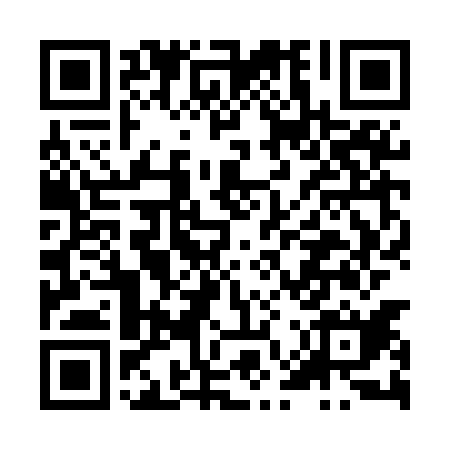 Ramadan times for Mieczkowka, PolandMon 11 Mar 2024 - Wed 10 Apr 2024High Latitude Method: Angle Based RulePrayer Calculation Method: Muslim World LeagueAsar Calculation Method: HanafiPrayer times provided by https://www.salahtimes.comDateDayFajrSuhurSunriseDhuhrAsrIftarMaghribIsha11Mon3:563:565:5611:423:305:295:297:2112Tue3:543:545:5311:413:315:315:317:2313Wed3:513:515:5111:413:335:335:337:2514Thu3:483:485:4811:413:355:345:347:2715Fri3:463:465:4611:403:365:365:367:2916Sat3:433:435:4311:403:385:385:387:3117Sun3:403:405:4111:403:395:405:407:3418Mon3:373:375:3811:403:415:425:427:3619Tue3:343:345:3611:393:425:445:447:3820Wed3:323:325:3311:393:445:465:467:4021Thu3:293:295:3111:393:455:485:487:4322Fri3:263:265:2811:383:475:505:507:4523Sat3:233:235:2611:383:485:525:527:4724Sun3:203:205:2311:383:505:535:537:4925Mon3:173:175:2111:383:515:555:557:5226Tue3:143:145:1811:373:535:575:577:5427Wed3:113:115:1611:373:545:595:597:5728Thu3:083:085:1311:373:566:016:017:5929Fri3:053:055:1111:363:576:036:038:0130Sat3:013:015:0811:363:586:056:058:0431Sun3:583:586:0612:365:007:077:079:061Mon3:553:556:0312:355:017:097:099:092Tue3:523:526:0112:355:037:107:109:113Wed3:493:495:5912:355:047:127:129:144Thu3:453:455:5612:355:057:147:149:175Fri3:423:425:5412:345:077:167:169:196Sat3:393:395:5112:345:087:187:189:227Sun3:353:355:4912:345:097:207:209:258Mon3:323:325:4612:335:117:227:229:279Tue3:293:295:4412:335:127:247:249:3010Wed3:253:255:4112:335:137:257:259:33